Priorities for the WeekWeekly Calendar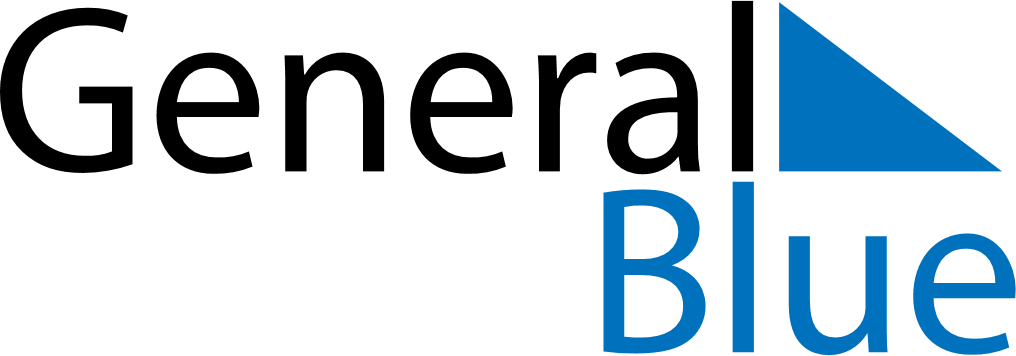 April 20, 2020 - April 26, 2020Weekly CalendarApril 20, 2020 - April 26, 2020Weekly CalendarApril 20, 2020 - April 26, 2020Weekly CalendarApril 20, 2020 - April 26, 2020Weekly CalendarApril 20, 2020 - April 26, 2020Weekly CalendarApril 20, 2020 - April 26, 2020Weekly CalendarApril 20, 2020 - April 26, 2020Weekly CalendarApril 20, 2020 - April 26, 2020MONApr 20TUEApr 21WEDApr 22THUApr 23FRIApr 24SATApr 25SUNApr 266 AM7 AM8 AM9 AM10 AM11 AM12 PM1 PM2 PM3 PM4 PM5 PM6 PM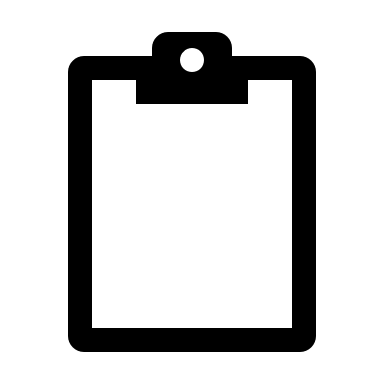 